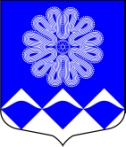 МУНИЦИПАЛЬНОЕ УЧРЕЖДЕНИЕ«СОВЕТ ДЕПУТАТОВ МУНИЦИПАЛЬНОГО ОБРАЗОВАНИЯПЧЕВСКОЕ СЕЛЬСКОЕ ПОСЕЛЕНИЕ»КИРИШСКОГО МУНИЦИПАЛЬНОГО РАЙОНА ЛЕНИНГРАДСКОЙ ОБЛАСТИРЕШЕНИЕот 17 апреля 2014 г.              № 61/289О наделении полномочиями по контролю в сфере закупокРассмотрев представленный администрацией МО Пчевское сельское поселение проект решения на основании Федерального   закона     от      5 апреля 2013 года № 44-ФЗ « О контрактной системе в сфере закупок товаров, работ, услуг для обеспечения государственных и муниципальных нужд», совет депутатов муниципального образования Пчевское сельское поселение Киришского муниципального района РЕШИЛ:Установить администрацию муниципального образования Киришский муниципальный район Ленинградской области уполномоченным органом по согласованию решения заказчиков муниципального образования Пчевское сельское поселение Киришского муниципального района при осуществлении закупок для обеспечения муниципальных нужд в соответствии с пунктом 25 статьи 93 Федерального закона от 5 апреля 2013 г. № 44-ФЗ «О контрактной системе в сфере закупок товаров, работ, услуг для обеспечения государственных и муниципальных нужд» в лице комиссии по контролю в сфере закупок товаров, работ, услуг для обеспечения государственных и муниципальных нужд.Контроль за исполнением настоящего решения возложить на постоянную комиссию по экономическому развитию.Опубликовать настоящее решение в газете «Пчевский вестник».Настоящее решение вступает в силу с момента опубликования.Глава муниципального образованияПчевское сельское поселение                                                 В.Г.Миронов